Algae-Brine Shrimp Ecosystem: Hypothesis, Predictions, and ExperimentGroup members: ____________________________________________________________________________________________________________________________________________The dynamics of an ecosystem are shaped by the size of the producer and consumer populations through either top-down or bottom-up effects that can have a number of effects on populations, communities, and the abiotic environment. Using the procedure described in “Food Chain Dynamics In A Simple Ecosystem” design an experiment to study trophic dynamics in this system. In two or three sentences explain the question you are going to investigate. Our hypothesis is that if we manipulate:then we should expect to observe:because:For our experiment, our control will be:and our manipulation(s) will be:We will collect the following data and analyze it by:Indicate the amount of each component that will be added to each jar in the diagram below.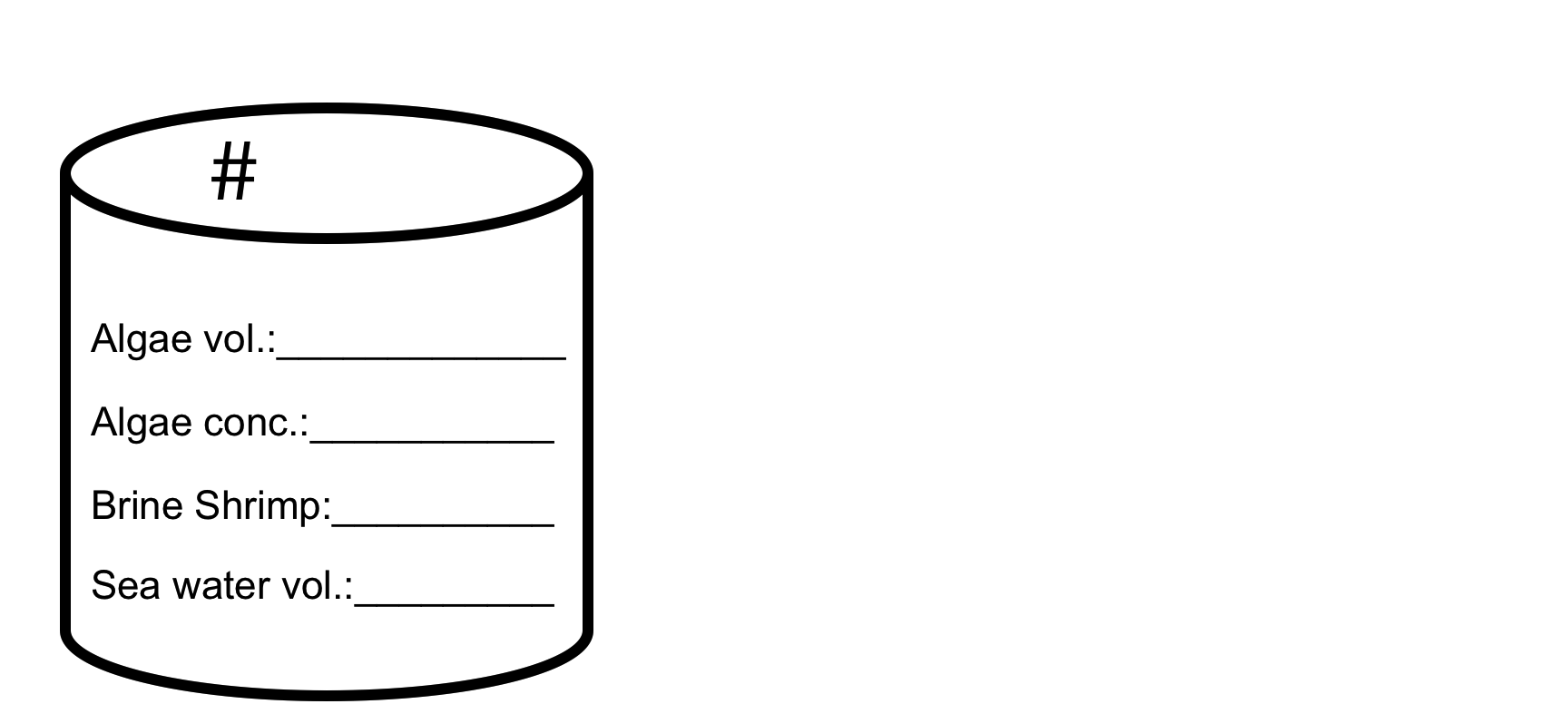 